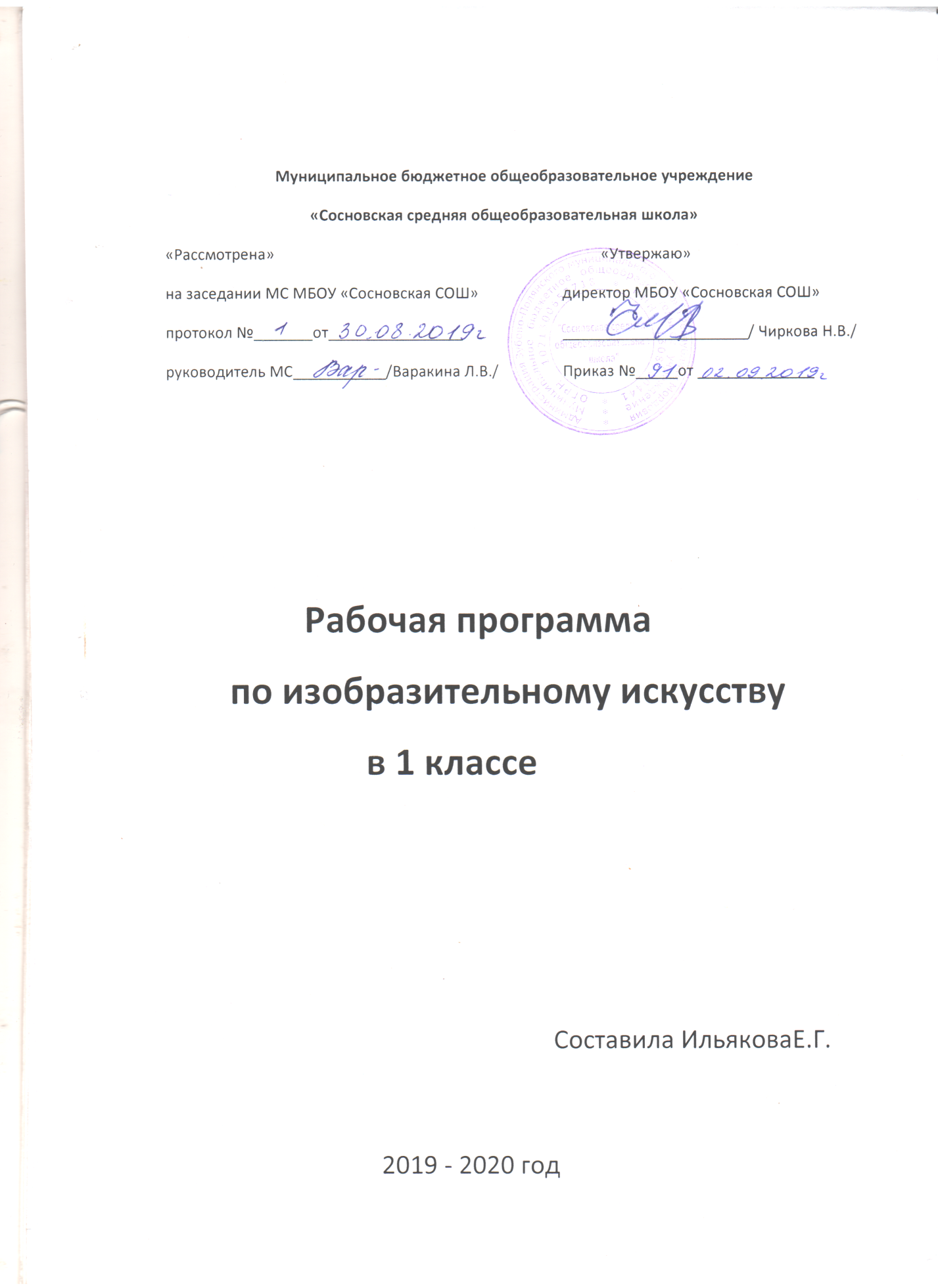 Пояснительная запискаРабочая программа разработана в соответствии с ФГОС НОО  на основе примерной программы по изобразительному искусству с учетом авторской программы Б.М.Неменского  «Изобразительное искусство». Рабочая программа ориентирована на учебник: «Изобразительное искусство. Ты изображаешь, украшаешь и строишь» 1 класс: учеб. для общеобразоват. учреждений /Л.А.Неменская; под ред.    Б.М.Неменского. – М.: Просвещение, 2014.Планируемые результаты освоения учебного предметаОбучающиеся научатся:понимать, что такое деятельность художника (что может изобразить художник –               предметы, людей, события; с помощью каких материалов изображает художник – бумага, холст, картон, карандаш, кисть, краски и пр.);различать основные (красный, синий, жёлтый) и составные (оранжевый, зелёный, фиолетовый, коричневый) цвета;различать тёплые (красный, жёлтый, оранжевый) и холодные (синий, голубой, фиолетовый) цвета;узнавать отдельные произведения выдающихся отечественных и зарубежных художников, называть их авторов;сравнивать различные виды изобразительного искусства (графики, живописи, декоративно-прикладного искусства, скульптуры и архитектуры);использовать художественные материалы (гуашь, акварель, цветные карандаши, бумагу);применять основные средства художественной выразительности в рисунке, живописи и скульптуре (с натуры, по памяти и воображению); в декоративных работах – иллюстрациях к произведениям литературы и музыки;пользоваться простейшими приёмами лепки (пластилин, глина);выполнять простейшие композиции из бумаги.Обучающиеся получат возможность научиться:использовать приобретённые знания и умения в практической деятельности и в повседневной жизни, для самостоятельной творческой деятельности;воспринимать произведения изобразительного искусства разных жанров;оценивать произведения искусства (выражение собственного мнения) при посещении выставок, музеев изобразительного искусства, народного творчества и др.;применять практические навыки выразительного использования линии и штриха, пятна, цвета, формы, пространства в процессе создания композицийСодержание учебного предметаКалендарно – тематическое планирование№п/пНазвание раздела (блока)Кол-во часов на изучение раздела (блока)Из них кол-во часов, отведенных на практическую часть и контрольИз них кол-во часов, отведенных на практическую часть и контрольИз них кол-во часов, отведенных на практическую часть и контрольИз них кол-во часов, отведенных на практическую часть и контроль№п/пНазвание раздела (блока)Кол-во часов на изучение раздела (блока)лабор.раб.практ.раб.сочинен.контр.раб.1«Ты учишься изображать»82«Ты украшаешь»83«Ты строишь»114«Изображение, украшение, постройка всегда помогают друг другу»6Итого33№ п/пНаименование разделов и темДатаДатаПримечание№ п/пНаименование разделов и темпланфактПримечание1«Ты учишься изображать» (8)1Введение в предмет. Все дети любят рисовать2Изображения всюду вокруг нас. Знакомство с Мастером Изображения. Материалы для уроков изобразительного искусства3Мастер Изображения учит видеть4Изображать можно пятном5Изображать можно в объеме6Изображать можно линией7Разноцветные краски8Художники и зрители (обобщение темы)2«Ты украшаешь» (8)1Мир полон украшений. Знакомство с Мастером Украшения2Красоту нужно уметь замечать3Цветы4Узоры на крыльях. Ритм пятен5Красивые рыбы. Монотипия6Украшения птиц. Объёмная аппликация7Узоры, которые создали люди8Мастер Украшения помогает сделать праздник (обобщение темы)3«Ты строишь» (11)1Постройки в нашей жизни. Знакомство с Мастером Постройки2Дома бывают разными3Домики, которые построила природа4Дом снаружи и внутри5Строим город6Строим город7Всё имеет своё строение8Строим вещи9Строим вещи10Город, в котором мы живём11Город, в котором мы живём4«Изображение, украшение, постройка всегда помогают друг другу» (6)1Три Брата-Мастера всегда трудятся вместе2Праздник птиц3Разноцветные жуки4Сказочная страна5Времена года6Здравствуй, лето!Итого за год: 33 ч.Итого за год: 33 ч.